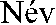 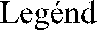 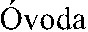 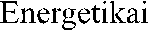 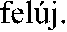 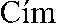 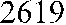 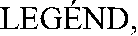 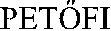 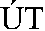 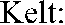 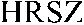 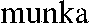 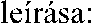 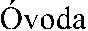 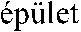 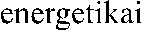 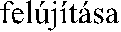 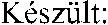 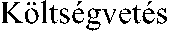 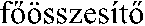 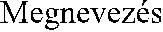 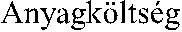 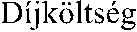 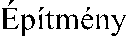 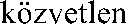 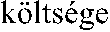 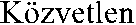 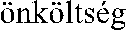 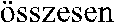 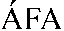 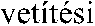 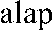 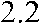 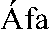 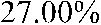 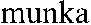 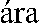 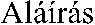 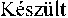 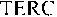 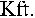 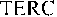 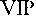 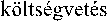 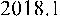 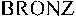 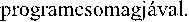 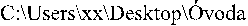 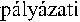 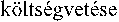 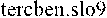 						Készítette:								…………….	          ..……...	…………………………	…..…………….
	………………..Munkanem összesítőMunkanem száma és megnevezése	Anyagköltség	Díjköltség15	Zsaluzás és állványozás 35	Ácsmunka36	Vakolás és rabicolás 41	Tetőfedés43	Bádogozás44	Fa- és műanyag szerkezet elhelyezése 48	Szigetelés71     Elektromosenergia-ellátás, villanyszerelés 75     Megújuló energiahasznosító berendezések....................... ....................... ....................... ....................... ....................... ....................... ....................... ....................... .............................................. ....................... ....................... ....................... ....................... ....................... ....................... ....................... .......................I. Fejezet munkanemei összesen	.......................	.......................Készült a TERC Kft. TERC VIP költségvetés 2018.1 - BRONZ programcsomagjával.	C:\Users\xx\Desktop\Óvoda pályázati költségvetése tercben.slo915. Zsaluzás és állványozás	1/15. oldalSsz.	Tételszám TételkiírásEgységre jutó (HUF) Anyag	MunkadíjA tétel ára összesen (HUF) Anyag               Munkadíj1	15-012-6.1 (7)Homlokzati csőállvány állítása állványcsőből mint munkaállvány,szintenkénti pallóterítéssel, korláttal, lábdeszkával, kétlábas, 0,60-0,90 m padlószélességgel, munkapadló távolság 2,00 m, 2, 00 kN/m²terhelhetőséggel, állványépítés MSZ és alkalmazástechnikai kézikönyv szerint,6,00 m munkapadló magasságig190 m2		.................	.................	.................Munkanem összesen:	.................	.................Készült a TERC Kft. TERC VIP költségvetés 2018.1 - BRONZ programcsomagjával.Atételszámot követő ÖN és jelölés garantálja a költségvetési tétel és az ÖN normagyűjteményben szereplő szöveg egyezőségét, a "#" pedig a teljesítményigazolás létét. C:\Users\xx\Desktop\Óvoda pályázati költségvetése tercben.slo935. Ácsmunka	2/15. oldalSsz.	Tételszám TételkiírásEgységre jutó (HUF) Anyag	MunkadíjA tétel ára összesen (HUF) Anyag               Munkadíj1	35-000-1.2 (2) ÖNFa tetőszerkezet bontása0,036-0,070 m³/m² famennyiség között 159,74 m2	.................2	35-000-2.1 (3) ÖN Tetőlécezés bontása bármelyegyszeres hornyolt cserépfedés alatt241 m2	.......................................................................................................................3	35-001-1.9-0680041 (9) ÖNFa tetőszerkezetek bármely rendszerben faragott (fűrészelt) fából,0,071-0,080 m³/m² bedolgozott famennyiség között Fűrészelt gerenda 150x200-300x300 mm 3-6.5 m I.o.152,56 m2	.................	.................4	35-002-3-0113023 (3) ÖNPárafékező, párazáró fólia terítése 15 cm-es átfedéssel MASTERPLAST IsoflexAlu PE szövet alapú, nem páraáteresztő tetőfólia, nagy párazárású alumínium réteggel, fokozott hőterhelésre, W1, Cikkszám:0208-00015050182,84 m2	.................	.................5	35-002-4.1-0990493 (14) ÖNPáraáteresztő, vízzáró alátétfólia, alátétfedés, vagy alátétszigetelés terítése 15 cm-es átfedéssel (ellenléc külön tételben számolandó)öntapadó ragasztócsíkkal rögzítveLINDAB LTF-300 poliészter páraáteresztő fólia poliakril felső réteggel, 1,5x50 m, fekete182,84 m2	.................	.......................................................................................................................6	35-003-1.1-0410024 (1) ÖN Tetőlécezéshornyolt cserépfedés aláFenyő tetőléc 3-6,5 m 25x50 mm279,95 m2	.................7	35-003-1.6 (6) ÖN Tetőlécezéstetőfelület ellenlécezésének elkészítése 279,95 m	.......................................................................................................................Készült a TERC Kft. TERC VIP költségvetés 2018.1 - BRONZ programcsomagjával.Atételszámot követő ÖN és jelölés garantálja a költségvetési tétel és az ÖN normagyűjteményben szereplő szöveg egyezőségét, a "#" pedig a teljesítményigazolás létét. C:\Users\xx\Desktop\Óvoda pályázati költségvetése tercben.slo935. Ácsmunka	3/15. oldalSsz.	Tételszám TételkiírásEgységre jutó (HUF) Anyag	MunkadíjA tétel ára összesen (HUF) Anyag               Munkadíj8	35-011-1.2.1-0214114 (3) ÖN Faanyag gomba és rovarkártevő elleni megszüntető védelmemázolási technológiával felhordott anyaggal RemmersAnti-Insekt* oldószeres megszüntető faanyagvédőszer rovarkárosítók ellen, 2061279,95 m2	.................	.................	.................	.................9	35-021-1-0214120 (1) ÖN Faanyag lángmentesítésemázolási technológiával felhordott anyaggal, egyszeri bevonatRemmers Brandschutz-Schutzlack védőlakk a Brandschutzra, nedves környezetben, 2155279,95 m2	.................	.................	.................	.................Munkanem összesen:	.................	.................Készült a TERC Kft. TERC VIP költségvetés 2018.1 - BRONZ programcsomagjával.Atételszámot követő ÖN és jelölés garantálja a költségvetési tétel és az ÖN normagyűjteményben szereplő szöveg egyezőségét, a "#" pedig a teljesítményigazolás létét. C:\Users\xx\Desktop\Óvoda pályázati költségvetése tercben.slo936. Vakolás és rabicolás	4/15. oldalSsz.	Tételszám TételkiírásEgységre jutó (HUF) Anyag	MunkadíjA tétel ára összesen (HUF) Anyag               Munkadíj1	36-000-1.3 (3) ÖN Vakolat leverésehomlokzatról 2,5 cm vastagságig175,27 m2	.................2	36-002-2-0417868 (2) ÖNBeton alapozók felhordása, kézi erővel SAKRET UG Univerzális alapozó175,27 m2	.................3	36-002-4-0418602 (4) ÖNVékonyvakolat alapozók felhordása, kézi erővel REVCO Primer vakolatalapozó175,27 m2	..........................................................................................................................................................................4	36-005-21.2.2.2-0148531 (44) ÖNVékonyvakolatok, színvakolatok felhordása alapozott, előkészített felületre,vödrös kiszerelésű anyagból,vizes bázisú, műgyanta kötőanyagú vékonyvakolat készítése, egy rétegben,1,5-2,5 mm-es szemcsemérettelSAKRET KH-K 2,0 műgyantavakolat kapart 2,0 mm fehér 238,52 m2	.................	.................5	36-011-6-0149071 (17) ÖNÜvegszövet háló elhelyezése, függőleges, vízszintes, ferde vagy íves felületenMASTERPLAST Masternet Premium alkáliálló üvegszövet háló homlokzatszigeteléshez 145 g/m2, 5,5x5,3 mm, Cikkszám: 0101-145WH000238,52 m2	.................	.................6	36-011-7-0417938 (18) ÖNÜvegszövet háló beágyazása, függőleges, vízszintes, ferde vagy íves felületenSAKRET KAM hőszigetelő rendszer ragasztó, szürke238,52 m2	.................	.......................................................................................................................Készült a TERC Kft. TERC VIP költségvetés 2018.1 - BRONZ programcsomagjával.Atételszámot követő ÖN és jelölés garantálja a költségvetési tétel és az ÖN normagyűjteményben szereplő szöveg egyezőségét, a "#" pedig a teljesítményigazolás létét. C:\Users\xx\Desktop\Óvoda pályázati költségvetése tercben.slo936. Vakolás és rabicolás	5/15. oldalSsz.	Tételszám TételkiírásEgységre jutó (HUF) Anyag	MunkadíjA tétel ára összesen (HUF) Anyag               Munkadíj7	36-012-5.1.1-0418864 (17) ÖNNedvesség- és sószabályozó vakolatrendszer készítése utólagos vízszigetelés kiváltására, falszerkezetek helyreállításához,kézi felhordással, szárazhabarcsból,alapozóvakolat felületelőkészítéssel, felületkiegyenlítő- és alapvakolat réteggel, összesen 4,5 cm vastagságban BOTAMENT Renovation FRP nedvességszabályozó alap- és felületkiegyenlítő vakolat, Cikkszám:+BOTAMENT Renovation VSM előfröcskölő, Cikkszám: 175,27 m2	.................	.................8	36-051-6.2.1-0149064 (28) ÖN Kültéri vakolóprofilok elhelyezése,utólagos (táblás) hőszigetelő rendszerhez (EPS), polisztirol,PVC,alumínium,rozsdam.acél,horg.acél, üvegszövet, 30 - 160 mm hőszigeteléshez,pozitív sarkokraMASTERPLAST Thermomaster PVC élvédő 10+10 cm üvegszövet hálóval, Cikkszám: 0107-10100000271,59 m	.................	.....................................................................................9	36-051-6.2.4 (31)Kültéri vakolóprofilok elhelyezése,utólagos (táblás) hőszigetelő rendszerhez (EPS), rozsdamentes acélból,alumíniumból,30 - 160 mm hőszigeteléshez,lábazati indító profilok egyenes falakhoz53,36 m	.................	.................	.................	.................Munkanem összesen:	.................	.................Készült a TERC Kft. TERC VIP költségvetés 2018.1 - BRONZ programcsomagjával.Atételszámot követő ÖN és jelölés garantálja a költségvetési tétel és az ÖN normagyűjteményben szereplő szöveg egyezőségét, a "#" pedig a teljesítményigazolás létét. C:\Users\xx\Desktop\Óvoda pályázati költségvetése tercben.slo941. Tetőfedés	6/15. oldalSsz.	Tételszám TételkiírásEgységre jutó (HUF) Anyag	MunkadíjA tétel ára összesen (HUF) Anyag               Munkadíj1	41-000-4 (4) ÖNCserépfedés bontása (bármely rendszerű)241 m2	.................	.................	.................	.................2	41-003-21.2-0115204 (42) ÖNEgyszeres fedés húzott, hornyolt tetőcserepekkel,41-45° tetőhajlásszög között, minden második cserép rögzítésévelTONDACH Pilis ívesvágású alapcserép 21x40 cm, engóbozott 279,95 m2                           .................             .................3	41-003-29.11-0115324 (48) ÖNEgyszeres húzott, hornyolt tetőcserép fedésnél, élgerinc készítése kúpcseréppel, kúpcseréprögzítővel,gerincszellőző-szalaggal, fésűs gerincelemmel vagy kúpalátéttel TONDACH Hornyolt gerinccserép gerincrögzítővel, kerámia, 38x19 cm, téglavörös34 m	.................	.....................................................................................Munkanem összesen:	.................	.................Készült a TERC Kft. TERC VIP költségvetés 2018.1 - BRONZ programcsomagjával.Atételszámot követő ÖN és jelölés garantálja a költségvetési tétel és az ÖN normagyűjteményben szereplő szöveg egyezőségét, a "#" pedig a teljesítményigazolás létét. C:\Users\xx\Desktop\Óvoda pályázati költségvetése tercben.slo943. Bádogozás	7/15. oldalSsz.	Tételszám TételkiírásEgységre jutó (HUF) Anyag	MunkadíjA tétel ára összesen (HUF) Anyag               Munkadíj1	43-000-1 (1) ÖN Függőereszcsatorna bontása, 50 cm kiterített szélességig49,11 m2	43-000-5 (5) ÖN Lefolyó csatorna bontása50 cm kiterített szélességig 18 m........................................................................................................................................3	43-000-7 (7) ÖNSzegélyek, párkány könyöklő bontása, 100 cm kiterített szélességig5,6 m	.................	.................	.................	.................4	43-002-1.7-0411343 (7) ÖN Függőereszcsatorna szerelése, félkörszelvényű, bármilyen kiterített szélességben,horganyzott acéllemezbőlZAMBELLI függőereszcsatorna, félkör szelvényű, külső peremes horganyzott acél, Ksz: 40 cm, Cikkszám:124140-400049,11 m	.................	.................5	43-002-11.6-0411392 (27) ÖNLefolyócső szerelése kör keresztmetszettel, bármilyen kiterített szélességgel, horganyzott acéllemezbőlZAMBELLI lefolyócső körszelvényű, Ø120 mm horganyzott acél, belső korc, Cikkszám:127912-3000-GF18 m	.................	.................6	43-003-5.1.3.3-0993470 (60) ÖN Kéményszegély szerelése keményhéjalású tetőhöz, horganyzott acéllemezből,50 cm kiterített szélességgelLINDAB Seamline FOP szalag tűzihorganyzott acél + Z 275 bevonat, 0,7 mm vtg., kiterített szélesség: 451-500 mm10,2 m	.................	.......................................................................................................................Készült a TERC Kft. TERC VIP költségvetés 2018.1 - BRONZ programcsomagjával.Atételszámot követő ÖN és jelölés garantálja a költségvetési tétel és az ÖN normagyűjteményben szereplő szöveg egyezőségét, a "#" pedig a teljesítményigazolás létét. C:\Users\xx\Desktop\Óvoda pályázati költségvetése tercben.slo943. Bádogozás	8/15. oldalSsz.	Tételszám TételkiírásEgységre jutó (HUF) Anyag	MunkadíjA tétel ára összesen (HUF) Anyag               Munkadíj7	43-003-7.1.3.3-0993070 (79) ÖN Hajlatbádogozás korcolt kivitelben, kiselemes vagy táblás tetőfedő rendszerhez, egyenes kivitelben,horganyzott acéllemezből,81-100 cm kiterített szélességgelLINDAB Seamline FOP szegély tűzihorganyzott acél + Z 275 bevonat, 0,7 mm vtg., kiterített szélesség: 951-1000 mm5,6 m	.................	.................	.................	.................Munkanem összesen:	.................	.................Készült a TERC Kft. TERC VIP költségvetés 2018.1 - BRONZ programcsomagjával.Atételszámot követő ÖN és jelölés garantálja a költségvetési tétel és az ÖN normagyűjteményben szereplő szöveg egyezőségét, a "#" pedig a teljesítményigazolás létét. C:\Users\xx\Desktop\Óvoda pályázati költségvetése tercben.slo944. Fa- és műanyag szerkezet elhelyezése	9/15. oldalSsz.	Tételszám TételkiírásEgységre jutó (HUF) Anyag	MunkadíjA tétel ára összesen (HUF) Anyag               Munkadíj1	44-000-1.1 (1) ÖNFa vagy műanyag nyílászáró szerkezetek bontása, ajtó, ablak vagy kapu,2,00 m²-ig18,73 m²	.................	.................2	44-000-1.2 (2) ÖNFa vagy műanyag nyílászáró szerkezetek bontása, ajtó, ablak vagy kapu,2,01-4,00 m² között13,24 m²	.................	.................3	44-002-1.3.2.1-0120090 (14)Hőszigetelt, fa anyagú homlokzati nyílászárók elhelyezése, 75/210 bejárati ajtó 1 db140/260 kétszárnyú bejárati ajtó 1 db99 x 165 egyszárnyú b-ny ablak szárnyosztással 6 db101 x 180 cm egyszárnyú b-ny ablak szárnyosztással 3 db 53 x 70 cm egyszárnyú b-ny ablak 1 db140 x 150 cm kétszárnyú b-ny ablak szárnyosztással 1 db 180 x 140 cm háromszárnyú b-ny ablak szárnyosztással 3 db1 klt	.................	.......................................................................................................................Munkanem összesen:	.................	.................Készült a TERC Kft. TERC VIP költségvetés 2018.1 - BRONZ programcsomagjával.Atételszámot követő ÖN és jelölés garantálja a költségvetési tétel és az ÖN normagyűjteményben szereplő szöveg egyezőségét, a "#" pedig a teljesítményigazolás létét. C:\Users\xx\Desktop\Óvoda pályázati költségvetése tercben.slo948. Szigetelés	10/15. oldalSsz.	Tételszám TételkiírásEgységre jutó (HUF) Anyag	MunkadíjA tétel ára összesen (HUF) Anyag               Munkadíj1	48-007-1.1.1-0090107 (1) ÖN Magastető hő- és hangszigetelése;Szaruzat közti szigetelés fa vagy fém fedélszék esetén (rögzítés külön tételben),üveggyapot hőszigetelő lemezzel vagy filccelISOVER DOMO 16 160 mm üveggyapot hőszigetelő filc, λD = 0,039 (W/mK)279,95 m2	.................	.................2	48-007-21.1.1.1-0092691 (36) ÖN Külső fal;Homlokzati fal hő- és hangszigetelése,falazott vagy monolit vasbeton szerkezeten, függőleges felületen, (rögzítés, vakolás külön tételben)vékonyvakolat alatti üveggyapot vagy kőzetgyapot lemezzel ROCKWOOL Frontrock (RP-PT) vakolható kőzetgyapot lemez 40 mm44,47 m2	.................	.................3	48-007-21.1.1.1-0155338 (36) ÖN Külső fal;Homlokzati fal hő- és hangszigetelése,falazott vagy monolit vasbeton szerkezeten, függőleges felületen, (rögzítés, vakolás külön tételben)vékonyvakolat alatti üveggyapot vagy kőzetgyapot lemezzel KNAUF INSULATION FKD N Thermal vakolható kőzetgyapotlap, 1000x600 mm, 160 mm vtg.175,27 m2	.................	.................4	48-007-21.1.1.4-0110167 (39) ÖN Külső fal;Homlokzati fal hő- és hangszigetelése,falazott vagy monolit vasbeton szerkezeten, függőleges felületen, (rögzítés, vakolás külön tételben) vékonyvakolat alatti érdesített felületűextrudált polisztirolhab lemezzelRAVATHERM XPS 300WB (STYROFOAM IB-A) 100 érdesített felületű extrudált polisztirolhab hőszigetelő lemez, 100x600x1250mm, Lambda: 0,035 W/mK; RTH300WB10018,78 m2	.................	.........................................................................................................................................................Készült a TERC Kft. TERC VIP költségvetés 2018.1 - BRONZ programcsomagjával.Atételszámot követő ÖN és jelölés garantálja a költségvetési tétel és az ÖN normagyűjteményben szereplő szöveg egyezőségét, a "#" pedig a teljesítményigazolás létét. C:\Users\xx\Desktop\Óvoda pályázati költségvetése tercben.slo948. Szigetelés	11/15. oldalSsz.	Tételszám TételkiírásEgységre jutó (HUF) Anyag	MunkadíjA tétel ára összesen (HUF) Anyag               Munkadíj5	48-007-41.1.5.1-0090104 (70) ÖN Födém;Padló hőszigetelő anyag elhelyezése, vízszintes felületen, nem járható födémre (zárófödém, padlásfödém),szálas szigetelő anyaggal (üveggyapot, kőzetgyapot)ISOVER DOMO 10 100 mm üveggyapot hőszigetelő filc, λD = 0,039 (W/mK)182,84 m2	.................	.................6	48-007-41.1.5.1-0090109 (70) ÖN Födém;Padló hőszigetelő anyag elhelyezése, vízszintes felületen, nem járható födémre (zárófödém, padlásfödém),szálas szigetelő anyaggal (üveggyapot, kőzetgyapot)ISOVER DOMO 20 200 mm üveggyapot hőszigetelő filc, λD = 0,039 (W/mK)182,84 m2	.................	.................7	48-021-1.51.2.2.1-0091308 (30) ÖN Szigetelések rögzítése;Hőszigetelő táblák pontszerű mechanikai rögzítése, homlokzaton,beton aljzatszerkezethez,műanyag vagy fém beütőszeges/csavaros műanyag beütődübelekkelMASTERPLAST Thermomaster D-PLUS 10/220 mm, műanyag beütőszeges tárcsás dübel, Cikkszám: 0115-102201001.192 db	.................	.................8	48-021-1.63.2.1-0417946 (37) ÖN Szigetelések rögzítése;Hőszigetelő és hangelnyelő táblák ragasztásos rögzítése, homlokzaton,cementbázisú ragasztóanyaggalSAKRET KSD hőszigetelő rendszer ragasztó, szürke238,52 m2	.................	.................9	48-031-1.6.5.2-0313050 (24) ÖN#Utólagos talajnedvesség elleni vízszintes falszigetelés készítése, tégla vagy kő-tégla falszerkezetben, furatinjektálásos módszerrel,nyomás nélküli injektálás (szerkezet beszívódásos telítése), egy- vagy kétsorú furatkiosztás esetén,szilikon emulzióvalMAPEI Mapestop szilikon mikro-emulzióból álló injektálószer 98,29 ker.m2	.................	...........................................................................................................................................................................................Munkanem összesen:	.................	.................Készült a TERC Kft. TERC VIP költségvetés 2018.1 - BRONZ programcsomagjával.Atételszámot követő ÖN és jelölés garantálja a költségvetési tétel és az ÖN normagyűjteményben szereplő szöveg egyezőségét, a "#" pedig a teljesítményigazolás létét. C:\Users\xx\Desktop\Óvoda pályázati költségvetése tercben.slo971. Elektromosenergia-ellátás, villanyszerelés	12/15. oldalSsz.	Tételszám TételkiírásEgységre jutó (HUF) Anyag	MunkadíjA tétel ára összesen (HUF) Anyag               Munkadíj1	71-001-1.1.2.1-0110016 (7) ÖNMerev, simafalú műanyag védőcső elhelyezése, elágazó dobozokkal,előre elkészített falhoronyba,vastagfalú kivitelben, nehéz mechanikai igénybevételre, Névleges méret: 11-16 mmHYDRO-THERM beltéri Mü I. vastagfalú, merev műanyag szürke védőcső 16 mm, Kód: MU-I 16654 m	.................	.................2	71-001-1.1.2.2-0110021 (8) ÖNMerev, simafalú műanyag védőcső elhelyezése, elágazó dobozokkal,előre elkészített falhoronyba,vastagfalú kivitelben, nehéz mechanikai igénybevételre, Névleges méret: 21-29 mmHYDRO-THERM beltéri Mü I. vastagfalú, merev műanyag szürke védőcső 21 mm, Kód: MU-I 21344 m	.................	.................3	71-001-1.5.2-0110029 (21) ÖNMerev, simafalú műanyag védőcső elhelyezése, elágazó dobozokkal,aljzatba, vastagfalú műanyag csőből horonyvésés és doboz elhelyezése nélkül,Névleges méret: 21-29 mmHYDRO-THERM beltéri Mü I. vastagfalú, merev műanyag szürke védőcső 29 mm, Kód: MU-I 29265 m	.................	.................4	71-002-1.1-0210002 (1) ÖNSzigetelt vezeték elhelyezése védőcsőbe húzvavagy vezetékcsatornába fektetve, rézvezetővel, leágazó kötésekkel,szigetelés ellenállás méréssel,a szerelvényekhez csatlakozó vezetékvégek bekötése nélkül, keresztmetszet: 0,5-2,5 mm²PannonCom-Kábel H07V-U 450/750V 1x1,5 mm², tömör rézvezetővel (MCu)3.789 m	.................	.........................................................................................................................................................Készült a TERC Kft. TERC VIP költségvetés 2018.1 - BRONZ programcsomagjával.Atételszámot követő ÖN és jelölés garantálja a költségvetési tétel és az ÖN normagyűjteményben szereplő szöveg egyezőségét, a "#" pedig a teljesítményigazolás létét. C:\Users\xx\Desktop\Óvoda pályázati költségvetése tercben.slo971. Elektromosenergia-ellátás, villanyszerelés	13/15. oldalSsz.	Tételszám TételkiírásEgységre jutó (HUF) Anyag	MunkadíjA tétel ára összesen (HUF) Anyag               Munkadíj5	71-002-1.1-0210003 (1) ÖNSzigetelt vezeték elhelyezése védőcsőbe húzvavagy vezetékcsatornába fektetve, rézvezetővel, leágazó kötésekkel,szigetelés ellenállás méréssel,a szerelvényekhez csatlakozó vezetékvégek bekötése nélkül, keresztmetszet: 0,5-2,5 mm²PannonCom-Kábel H07V-U 450/750V 1x2,5 mm², tömör rézvezetővel (MCu)656 m	.................	.................6	71-005-1.1.1.4-0545314 (4) ÖNKomplett világítási és telekommunikációs szerelvények, Fali kapcsolók elhelyezése,süllyesztve, 10Akétáramkörös (csillár) kapcsolókLEGRAND Niloé csillárkapcsoló, körömmel, fehér (Kat.szám: 764506)15 db	.................	.................7	71-005-1.11.1.1.1-0230124 (18)Komplett világítási és telekommunikációs szerelvények, Csatlakozóaljzat elhelyezése,süllyesztve, 16A, földelt,egyes csatlakozóaljzat (2P+F)LEGRAND Cariva 2P+F csatlakozóaljzat bézs (Kat.szám: 773920)15 db	.................	.................8	71-009-1.2.2-0411012 (7) ÖN Áramköri kiselosztókfalba süllyesztett kivitelben, kalapsínes szerelőlappal,N- és PE sínnel, max. 63A-ig, IP 30, IP 40 védettséggel(kismegszakítók, védőkapcsolók, távkapcsolók stb. számára), üresen, kiselosztók 12-18 egység közöttVI-KO LOT- 12 S. 12 modulos süllyesztett elosztó doboz füstszínű ajtóval, IP40, Csz: 909160121 db	.................	.................9	71-009-2-0111015 (17) ÖNÁramköri elosztók tartozékainak elhelyezéseLEGRAND Lexic elosztókapocs csupasz 19 csatlakozás (Kat. szám:004806)1 db	.................	...........................................................................................................................................................................................Készült a TERC Kft. TERC VIP költségvetés 2018.1 - BRONZ programcsomagjával.Atételszámot követő ÖN és jelölés garantálja a költségvetési tétel és az ÖN normagyűjteményben szereplő szöveg egyezőségét, a "#" pedig a teljesítményigazolás létét. C:\Users\xx\Desktop\Óvoda pályázati költségvetése tercben.slo971. Elektromosenergia-ellátás, villanyszerelés	14/15. oldalSsz.	Tételszám TételkiírásEgységre jutó (HUF) Anyag	MunkadíjA tétel ára összesen (HUF) Anyag               Munkadíj10	71-009-2-0111037 (17) ÖNÁramköri elosztók tartozékainak elhelyezéseLEGRAND Lexic elosztókapocs IP2 16 nulla csatlakozás (Kat. szám:004845)1 db	.................	.................11	71-010-2.7-0143248 (186) ÖNFelületre szerelt lámpatest elhelyezése előre elkészített tartószerkezetre,zárt,LED-es kivitelbenV-TAC (HOLUX) VT-6040; 40W / 3200lm por- és páramentes mennyezeti LED-es lámpatest, fém békazárral, hidegfehér ( 6000K), IP65, 600mm Csz:615410 db	.................	.................12	71-010-2.7-0147181 (186) ÖNFelületre szerelt lámpatest elhelyezése előre elkészített tartószerkezetre,zárt,LED-es kivitelbenLife Light Led, Leddiszkont, led fénycső armatúra, IP65, kiválóan alkalmas ledes fénycsövekhez! garancia 2 év! Csz.: LLT8ARIP651X150CM15 db	.................	.......................................................................................................................Munkanem összesen:	.................	.................Készült a TERC Kft. TERC VIP költségvetés 2018.1 - BRONZ programcsomagjával.Atételszámot követő ÖN és jelölés garantálja a költségvetési tétel és az ÖN normagyűjteményben szereplő szöveg egyezőségét, a "#" pedig a teljesítményigazolás létét. C:\Users\xx\Desktop\Óvoda pályázati költségvetése tercben.slo975. Megújuló energiahasznosító berendezések	15/15. oldalSsz.	Tételszám TételkiírásEgységre jutó (HUF) Anyag	MunkadíjA tétel ára összesen (HUF) Anyag               Munkadíj1	75-061-1.1.1.4.1-0121361 (37) ÖNKomplett napelemes (fotovoltaikus) rendszerek telepítése, villamos hálózatra kapcsolása,mono vagy polikristályos napelemes rendszer, cseréptetőre telepítve kompletten,1 kWp rendszer egységből építve, 5 kWp teljesítményigGreenSys Electric 1 kWp napelemes rendszer cseréptetőre kompletten (5kWp teljesítmény építésig), mely tartalmaz Solar tehnika napelem modult tetősíkból kiemelt tartószerkezeten, hálózati invertert, szolár kábel szettet és megfelelő keresztmetszetű AC oldali kábelezést védőcsőben ill. kábelcsatornában, szerelvényeket, DC ésAC oldali Fatech típusú túláram és túlfeszültség védelmet.5 db	.................	.................	.................	.................Munkanem összesen:	.................	.................Készült a TERC Kft. TERC VIP költségvetés 2018.1 - BRONZ programcsomagjával.Atételszámot követő ÖN és jelölés garantálja a költségvetési tétel és az ÖN normagyűjteményben szereplő szöveg egyezőségét, a "#" pedig a teljesítményigazolás létét. C:\Users\xx\Desktop\Óvoda pályázati költségvetése tercben.slo9